Chapin High Orchestra spring ConcertMay 26th, 2014Be there at 7pm@ Spring Hill High SchoolCome and support us as we finish off our great year!Special performance of “SAIL” by AWOL Nation rearranged by Mr. Lynn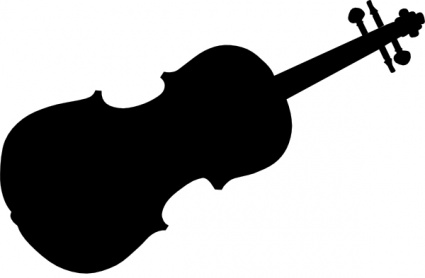 